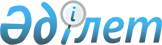 Об утверждении регламента оказания государственной услуги "Аттестация производителей оригинальных, элитных семян, семян первой, второй и третьей репродукций и реализаторов семян"
					
			Утративший силу
			
			
		
					Постановление акимата Павлодарской области от 29 декабря 2012 года N 382/12. Зарегистрировано Департаментом юстиции Павлодарской области 06 февраля 2013 года N 3408. Утратило силу постановлением акимата Павлодарской области от 24 апреля 2014 года N 129/4      Сноска. Утратило силу постановлением акимата Павлодарской области от 24.04.2014 N 129/4.      Примечание РЦПИ.

      В тексте документа сохранена пунктуация и орфография оригинала.

      В соответствии со статьей 9-1 Закона Республики Казахстан от 27 ноября 2000 года "Об административных процедурах", постановлением Правительства Республики Казахстан от 20 июля 2010 года N 745 "Об утверждении реестра государственных услуг, оказываемых физическим и юридическим лицам", постановлением Правительства Республики Казахстан от 5 мая 2011 года N 485 "Об утверждении стандартов государственных услуг в области фитосанитарной безопасности и семеноводства и внесении изменений и дополнения в постановление Правительства Республики Казахстан от 20 июля 2010 года N 745" акимат Павлодарской области ПОСТАНОВЛЯЕТ:



      1. Утвердить прилагаемый регламент оказания государственной услуги "Аттестация производителей оригинальных, элитных семян, семян первой, второй и третьей репродукций и реализаторов семян".



      2. Контроль за исполнением настоящего постановления возложить на заместителя акима области Ашимбетова Н.К.



      3. Настоящее постановление вводится в действие по истечении десяти календарных дней после дня его первого официального опубликования.      Аким области                               Е. Арын

Утвержден            

постановлением акимата     

Павлодарской области      

от 29 декабря 2012 года N 382/12 

Регламент оказания государственной услуги

"Аттестация производителей оригинальных, элитных семян, семян

первой, второй и третьей репродукций и реализаторов семян" 

1. Основные понятия

      1. В настоящем регламенте используются следующие понятия:

      аттестация - установление (подтверждение) соответствия физических и (или) юридических лиц статусу субъекта семеноводства;

      свидетельство об аттестации - документ, выданный в пределах компетенции уполномоченным государственным органом в области семеноводства или местным исполнительным органом области, свидетельствующий о признании государством деятельности аттестованных субъектов в области семеноводства;

      управление – государственное учреждение "Управление сельского хозяйства Павлодарской области";

      потребитель – физическое или юридическое лицо, претендующее на присвоение статуса производителя оригинальных семян, или элитно-семеноводческого хозяйства, или семеноводческого хозяйства, или реализатора семян;

      экспертная комиссия – комиссия, создаваемая приказом управления с численным составом не менее пяти человек (председатель и четыре члена комиссии);

      местный исполнительный орган (акимат) - коллегиальный исполнительный орган, возглавляемый акимом области, осуществляющий в пределах своей компетенции местное государственное управление и самоуправление на соответствующей территории (далее - акимат области);

      структурно-функциональные единицы – должностные лица, которые участвуют в процессе оказания государственной услуги (далее – Единицы). 

2. Общие положения

      2. Государственная услуга "Аттестация производителей оригинальных, элитных семян, семян первой, второй и третьей репродукций и реализаторов семян" (далее – государственная услуга) оказывается местным исполнительным органом в лице управления.



      3. Форма оказываемой государственной услуги: неавтоматизированная.



      4. Государственная услуга оказывается на основании стандарта государственной услуги "Аттестация производителей оригинальных, элитных семян, семян первой, второй и третьей репродукций и реализаторов семян", утвержденного постановлением Правительства Республики Казахстан от 5 мая 2011 года N 485 "Об утверждении стандартов государственных услуг в области фитосанитарной безопасности и семеноводства и внесении изменений и дополнения в постановление Правительства Республики Казахстан от 20 июля 2010 года  N 745" (далее - Стандарт).



      5. Результатом оказываемой государственной услуги является выдача свидетельства об аттестации на бумажном носителе по форме согласно приложению 2 к Стандарту, либо мотивированный письменный отказ в его выдаче. 

3. Требования к порядку оказания государственной услуги

      6. Государственная услуга оказывается управлением, расположенным по адресу: город Павлодар, улица Ленина, 61 ежедневно, кроме выходных и праздничных дней, с 9.00 до 18.30 часов, с перерывом на обед с 13.00 до 14.30 часов, без предварительной записи и ускоренного обслуживания. Информация о месте нахождения местного исполнительного органа Павлодарской области указана в приложении 1 к Стандарту.



      7. Информацию о порядке оказания государственной услуги, а также о ходе оказания государственной услуги можно получить на интернет-ресурсе управления: www.oblush.kz, стендах в местах оказания государственной услуги, а также обратившись в управление по телефону: 8 (7182) 32-99-91.



      8. Сроки оказания государственной услуги указаны в пункте 7 Стандарта.



      9. Основания для отказа в предоставлении государственной услуги указаны в пункте 16 Стандарта.



      10. Этапы оказания государственной услуги с момента получения заявления от потребителя для получения государственной услуги и до момента выдачи результата государственной услуги:

      1-й этап - прием и регистрация главным специалистом административного отдела управления документов потребителя, выдача расписки и передача их на рассмотрение начальнику управления;

      2-й этап - определение начальником управления ответственного исполнителя;

      3-й этап – проверка полноты представленных документов в течение двух дней с момента подачи заявления, направление ответственным исполнителем управления документов потребителя на рассмотрение экспертной комиссии. В случае установление факта неполноты представленных документов подготовка письменного мотивированного отказа в дальнейшем рассмотрении заявления;

      4-й этап - изучение экспертной комиссией представленных документов, определение степени соответствия потребителя квалификационным требованиям, предъявляемым к производителям оригинальных семян, элитно-семеноводческим хозяйствам, семеноводческим хозяйствам, реализаторам семян, с выездом на место и составлением акта обследования по форме, согласно приложению 2 к Правилам аттестации производителей оригинальных, элитных семян, семян первой, второй и третьей репродукций и реализаторов семян утвержденным постановлением Правительства Республики Казахстан от 30 ноября 2011 года N 1393, оформление решения в виде протокола;

      5-й этап - подготовка ответственным исполнителем управления проекта постановления акимата области о присвоении потребителю статуса производителя оригинальных, элитных семян, семян первой, второй и третьей репродукций и реализаторов семян и его вынесение на рассмотрение акимата области, либо подготовка проекта мотивированного письменного отказа в выдаче свидетельства об аттестации;

      6-й этап – принятие акиматом области постановления о присвоении потребителю статуса производителя оригинальных, элитных семян, семян первой, второй и третьей репродукций и реализаторов семян;

      7-й этап - подписание начальником управления свидетельства об аттестации на основании постановления акимата области о присвоении потребителю статуса производителя оригинальных, элитных семян, семян первой, второй и третьей репродукций и реализаторов семян либо мотивированного письменного отказа в его выдаче;

      8-й этап - выдача потребителю ответственным исполнителем управления свидетельства об аттестации, либо мотивированного письменного отказа в его выдаче. 

4. Описание порядка действий (взаимодействия) в

процессе оказания государственной услуги

      11. Для получения государственной услуги потребитель представляет в управление документы, указанные в пункте 11 Стандарта.



      12. Главный специалист административного отдела управления принимает от потребителя документы, регистрирует в журнале входящей корреспонденции, выдает потребителю расписку о приеме соответствующих документов с указанием:

      1) номера и даты приема документов;

      2) вида запрашиваемой государственной услуги;

      3) количества и названия приложенных документов;

      4) даты (времени) получения государственной услуги и места выдачи документов;

      5) фамилии, имени, отчества ответственного должностного лица управления, принявшего заявление.

      Обращение потребителя регистрируется в журнале учета обращений физических и юридических лиц.



      13. В процессе оказания государственной услуги участвуют следующие Единицы:

      Единицы:

      1) главный специалист административного отдела управления;

      2) начальник управления;

      3) ответственный исполнитель управления;

      4) экспертная комиссия;

      5) акимат области.



      14. Текстовое табличное описание последовательности и взаимодействие административных действий (процедур) каждой Единицы с указанием срока выполнения каждого административного действия (процедуры) приведено в приложении 1 к настоящему регламенту.



      15. Схемы, отражающие взаимосвязь между логической последовательностью административных действий в процессе оказания государственной услуги и Единицы, приведены в приложении 2 к настоящему регламенту. 

5. Ответственность должностных лиц,

оказывающих государственные услуги

      16. Должностные лица, оказывающие государственные услуги, несут ответственность за принимаемые ими решения и действия (бездействие) в ходе оказания государственных услуг в порядке, предусмотренном законодательством Республики Казахстан.

Приложение 1               

к регламенту оказания государственной   

услуги "Аттестация производителей     

оригинальных, элитных семян, семян первой,

второй и третьей репродукций        

и реализаторов семян"            

Таблица 1. Описание действий структурно-функциональных единиц 

Таблица 2. Варианты использования. Основной процесс 

Таблица 3. Варианты использования. Альтернативный процесс

Приложение 2               

к регламенту оказания государственной   

услуги "Аттестация производителей     

оригинальных, элитных семян, семян первой,

второй и третьей репродукций        

и реализаторов семян"            

Схема функционального взаимодействия основного процесса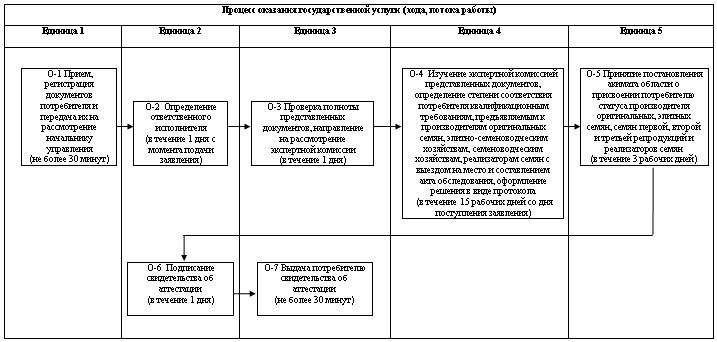  

Схема функционального взаимодействия альтернативного процесса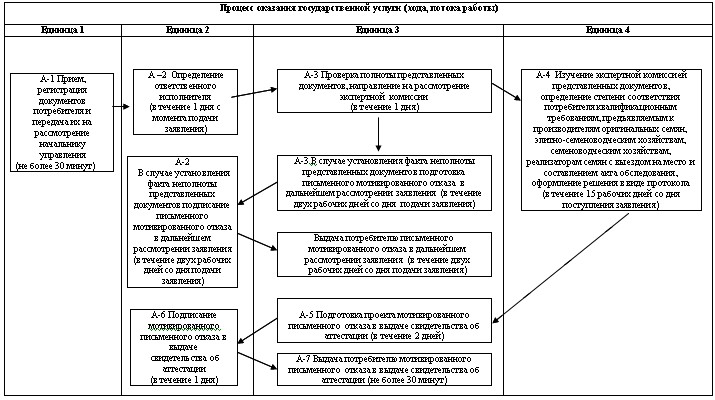 
					© 2012. РГП на ПХВ «Институт законодательства и правовой информации Республики Казахстан» Министерства юстиции Республики Казахстан
				Действия основного процесса (хода, потока работ)
1
2
3
4
5
6
7
8
9
10
1N действия (хода, потока работ)123456782Наименование Единицы1 Единица - главный специалист административного отдела управления2 Единица - начальник управления3 Единица - ответственный исполнитель управления4 Единица - экспертная комиссия3 Единица - ответственный исполнитель управления5 Единица - акимат области2 Единица - начальник управления1 Единица - ответственный исполнитель управления3Наименование действия (процесса, процедуры, операции) и их описаниеПрием, регистрация документов потребителя, выдача расписки и передача их на рассмотрение начальнику управленияОпределение ответственного исполнителяПроверка полноты представленных документов в течение двух дней с момента подачи заявления, направление на рассмотрение экспертной комиссии. В случае установления факта неполноты представленных документов подготовка мотивированного отказа в дальнейшем рассмотрении заявленияИзучение представленных документов, определение степени соответствия потребителя квалификационным требованиям, предъявляемым к производителям оригинальных семян, элитно-семеноводческим хозяйствам, семеноводческим хозяйствам, реализаторам семян, с выездом на место и составлением акта обследования, оформление решения в виде протоколаПодготовка проекта постановления акимата области о присвоении потребителю статуса производителя оригинальных, элитных семян, семян первой, второй и третьей репродукций и реализаторов семян либо подготовка проекта мотивированного письменного отказа в выдаче свидетельства об аттестацииСогласование проекта постановления о присвоении потребителю статуса производителя оригинальных, элитных семян, семян первой, второй и третьей репродукций и реализаторов семянПодписание свидетельства об аттестации на основании постановления акимата области, либо мотивированного письменного отказа в его выдаче на основании решения экспертной комиссии. В случае установления факта неполноты представленных документов, подписание письменного мотивированного отказа в дальнейшем рассмотрении заявления в течение двух рабочих дней со дня подачи заявленияВыдача потребителю свидетельства об аттестации, либо мотивированного письменного отказа в его выдаче4Форма завершения (данные, документ, организационно-распорядительное решение)Направление документов начальнику управления для наложения резолюцииНаложение резолюции, передача документов ответственному исполнителюПередача документов в экспертную комиссию либо направление письменного мотивированного отказа в дальнейшем рассмотрении заявления на подписание начальнику управленияРешение экспертной комиссии (протокол заседания)Вынесение на рассмотрение акимата области постановления о присвоении потребителю статуса производителя оригинальных, элитных семян, семян первой, второй и третьей репродукций и реализаторов семян, либо направление мотивированного письменного отказа в выдаче свидетельства об аттестации на подписание начальнику управленияПринятие постановления о присвоении потребителю статуса производителя оригинальных, элитных семян, семян первой, второй и третьей репродукций и реализаторов семянНаправление подписанного свидетельства об аттестации, либо мотивированного письменного отказа в его выдаче ответственному исполнителю управленияОтметка в журнале исходящих свидетельств об аттестации о выдаче потребителю свидетельства об аттестации, либо мотивированного письменного отказа в его выдаче5Сроки исполненияВ течение 1 рабочего дня (прием документов не более 30 минут)В течение 1 рабочего дня (прием документов не более 30 минут)В течение 1 рабочего дняВ течение 15 рабочих дней со дня поступления заявленияВ течение 3 рабочих днейВ течение 3 рабочих днейВ течение 1 рабочего дняНе более 30 минут6Номер следующего действия2345678-Основной процесс (ход, поток работ)
1 Единица
2 Единица
3 Единица 
4 Единица 
5 Единица 
Действие О-1

Прием, регистрация документов потребителя и передача их на рассмотрение начальнику управленияДействие О-2

Определение ответственного исполнителяДействие О-3

Проверка полноты представленных потребителем документов и направление их на рассмотрение экспертной комиссииДействие О-4

Изучение экспертной комиссией представленных документов, определение степени соответствия потребителя квалификационным требованиям, предъявляемым к производителям оригинальных семян, элитно-семеноводческим хозяйствам, семеноводческим хозяйствам, реализаторам семян, с выездом на место и составлением акта обследования, оформление решения в виде протоколаДействие О-6

Согласование проекта постановления акимата области о присвоении потребителю статуса производителя оригинальных, элитных семян, семян первой, второй и третьей репродукций и реализаторов семянДействие О-8

Подписание свидетельства об аттестацииДействие О-5

Подготовка проекта постановления акимата области о присвоении потребителю статуса производителя оригинальных, элитных семян, семян первой, второй и третьей репродукций и реализаторов семян и его вынесение на рассмотрение акимата областиДействие О-7

Принятие постановления о присвоении потребителю статуса производителя оригинальных, элитных семян, семян первой, второй и третьей репродукций и реализаторов семянДействие О-9

Выдача свидетельства об аттестации потребителюАльтернативный процесс (ход, поток работ) или расширение
1 Единица
2 Единица 
3 Единица
4 Единица
Действие А-1

Прием и регистрация документов потребителя и передача их на рассмотрение начальнику управленияДействие А-2

Определение ответственного исполнителяДействие А-3

Проверка полноты представленных документов, направление на рассмотрение экспертной комиссии. В случае установления факта неполноты представленных документов подготовка письменного мотивированного отказа в дальнейшем рассмотрении заявления, подписание его начальником управления и выдача потребителю в течение двух рабочих дней со дня подачи заявленияДействие А-4

Изучение экспертной комиссией представленных документов, определение степени соответствия потребителя квалификационным требованиям, предъявляемым к производителям оригинальных семян, элитно-семеноводческим хозяйствам, семеноводческим хозяйствам, реализаторам семян, с выездом на место и составлением акта обследования, оформление решения в виде протоколаДействие А-6

Подписание мотивированного письменного отказа в выдаче свидетельства об аттестацииДействие А-5

Подготовка мотивированного письменного отказа в выдаче свидетельства об аттестацииДействие А-7

Выдача потребителю мотивированного письменного отказа в выдаче свидетельства об аттестации